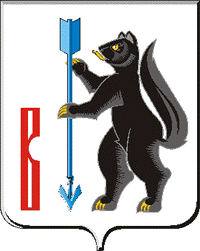 АДМИНИСТРАЦИЯ ГОРОДСКОГО ОКРУГА ВЕРХОТУРСКИЙП О С Т А Н О В Л Е Н И Еот 13.10.2017 № 797г. Верхотурье  О подготовке проекта о внесении изменений в Правила землепользования и застройки городского округа Верхотурский в части изменения границ территориальных зонРассмотрев заключение комиссии по землепользованию и застройке городского округа Верхотурский  от 28.09. 2017 года, в соответствии со статьей 33 Градостроительного кодекса Российской Федерации, руководствуясь Уставом  городского округа Верхотурский, ПОСТАНОВЛЯЮ:1.Отделу архитектуры и градостроительства Администрации городского округа Верхотурский,  с учетом проекта генерального плана городского округа Верхотурский с расчетным сроком до 2030, года в срок до 1 ноября 2017 года подготовить проект о внесении изменений в Правила землепользования                    и застройки городского округа Верхотурский в части: изменения границы территориальной  зоны застройки малоэтажными жилыми домами секционного типа и блокированного типов (индекс «Ж-2»)                   и отнесения земельного участка по адресу: г. Верхотурье, ул. Заводская, 13 к зоне  застройки индивидуальными жилыми домами (индекс «Ж-1»);изменения  части границы территориальной зоны рекреационно-ландшафтных территорий (индекс «Р-1»),части территориальной зоны спортивных и спортивных –зрелищных объектов (индекс»О-3) и отнесения  части территории по ул. Центральная в с. Меркушино, к зоне  застройки индивидуальными жилыми домами (индекс «Ж-1»);изменения  части границы территориальной зоны объектов административно-делового, социального и культурно-бытового назначения (индекс «О-1»); и отнесения  по ул. Центральная в с. Дерябино к зоне  застройки индивидуальными жилыми домами (индекс «Ж-1»);изменения  части границы территориальной зоны объектов дошкольного, школьного, среднего и высшего профессионального образования (индекс «О-4»); и отнесения  части территории по ул. Северная в с. Усть-Салда, к зоне  застройки индивидуальными жилыми домами (индекс «Ж-1»);изменения  части границы территориальной зоны спортивных и спортивно-зрелищных объектов(индекс «О-3»); и отнесения  и отнесения земельного участка по адресу: с.Проколпьевская Салда,ул.Постникова 4А к зоне производственных и коммунальных объектов IVкласса санитарной опасности(индекс «П-2»);изменения границы территориальной  зоны застройки малоэтажными жилыми домами секционного типа и блокированного типов (индекс «Ж-2»)                   и отнесения земельного участка по адресу: п.Привокзальный, ул. Заводская 6  «Д» к зоне производственных и коммунальных объектов IVкласса санитарной опасности(индекс «П-2»);изменения границы  части территориальной  зоны производственных и коммунальных объектов Vкласса санитарной опасности (индекс «П-4»)                   и отнесения земельного участка по адресу: п.Привокзальный, ул. Советская 99 «А»  к зоне ведомственных режимных объектов (индекс «С-2»); (индекс «С-2»);изменения части  границы  части территориальной  зоны рекреационно-ландшафтных территорий (индекс «Р-1»)                   и отнесения части территории по ул., Пролетарская в пос. Привокзальный к зоне застройки индивидуальными жилыми домами (индекс «Ж-1»).2. Отделу архитектуры и градостроительства Администрации городского округа Верхотурский (Литовских Л.Ю.).	2.1. В срок до 5.11.2017г. подготовить заключение о соответствии проекта о внесении изменений в Правила землепользования и застройки городского округа Верхотурский в части изменения границ территориальной зоны требованиям законодательства.	2.2.Направить копию постановления заинтересованным лицам.3.Опубликовать настоящее постановление в информационном бюллетене «Верхотурская неделя» и разместить на официальном сайте городского округа Верхотурский.  4.Контроль исполнения настоящего постановления оставляю за собой.И.о.Главы Администрации городского округа Верхотурский                            С.П.Миронов